I.E.    MANUEL J. BETANCUR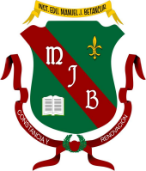 Formamos para la vida, la ciencia y la culturaVERB TO BE AND CLOTHESEl verb TO BE traduce ser o estar y es uno de los verbos más usados en el idioma inglés. El verb TO BE en presente tiene tres conjugaciones así: AM (soy o estoy) y se usa cuando hablo de I (yo)IS (es, está) se usa cuando nos referimos a She (ella), he (él) o it (eso)ARE (es, está, son, están, somos, estamos) se emplea con los pronombres we (nosotros), you (usted o ustedes) y they (ellos o ellas). Ejemplos: I am studying at Manuel J. Betancur school (Yo estoy estudiando en el colegio Manuel J. Betancur) Pablo is in the park (Pablo está en el parque) My sisters are waching TV. (Mis hermanas están viendo televisión) VOCABULARY ABUT CLOTHES (para traducir en el cuaderno)shirt			t-shirt		sweater		jacket			coat			blouse		skirt			vest			dress			jeans			pants			swimming trunks	shorts			underwear		briefs			boxers		bra			thongs		panties		socks			ankle socks		shoes			sneakers		boots			heels			sandals		pajamas		sweat pants (sudadera) VOCABULARY ABOUT ACCESSORIES (para traducir en el cuaderno)scarf			hat			cap			earrings		necklace		chain			bracelet		wrist watch		glasses		sunglasses		hair clip		hair bow		head band		wallet			belt			hand bag		bag			purse	VOCABULARY ABOUT COLORSRed: rojo			Orange: naranjadoYellow: amarillo		Green: verdeBlue: azul			Pink: rosadoPurple: morado		Violet: violetaBrown: café			Grey – Gray: grisBlack: negro			White: blancoGolden: dorado		Silver: plateadoFuchsia: fucsia		Maroon: granateTurquoise: turquesaVERB TO BE AND CLOTHESName: ___________________________________________________ Group: _______Escribir en inglés 15 oraciones usando el verb TO BE, vocabulario sobre la ropa y accesorios y colores con base en los miembros de la familia incluyéndose a usted. RECUERDE: Tomar nota de la teoría y traducir el vocabulario en el cuaderno. Las oraciones solo las escriben en inglés, no hay que traducirlas. Tener en cuenta la estructura inicial del ejemplo para hacer las oraciones. Mencionar diferentes miembros de la familia y el nombre propio.Incluir en cada oración mínimamente 4 palabras del vocabulario con su respectivo color. El color en inglés siempre se menciona antes de la prenda o el accesorio. En el caso que hayan pocos miembros de la familia puede mencionar vecinos también con el nombre propio. (vecino = neighbour) Solamente envíe las oraciones al correo fredy870520@gmail.comEn el caso de enviar la actividad resuelta por el grupo de Whatsapp o el correo solo envíe una foto debidamente marcada con nombres completos. En todas las oraciones deben usar la estructura is wearing “está vistiendo”Nota: Todo trabajo igual a otro (s) serán anulados y no tienen recuperación. Ejemplos: My mom Olga is wearing blue blouse, black jeans, golden earring and white shoes. (Mi mama Olga está vistiendo blusa azul, jeans negros, aretes dorados y zapatos blancos)__________________________________________________________________________________________________________________________________________________________________________________________________________________________________________________________________________________________________________________________________________________________________________________________________________________________________________________________________________________________________________________________________________________________________________________________________________________________________________________________________________________________________________________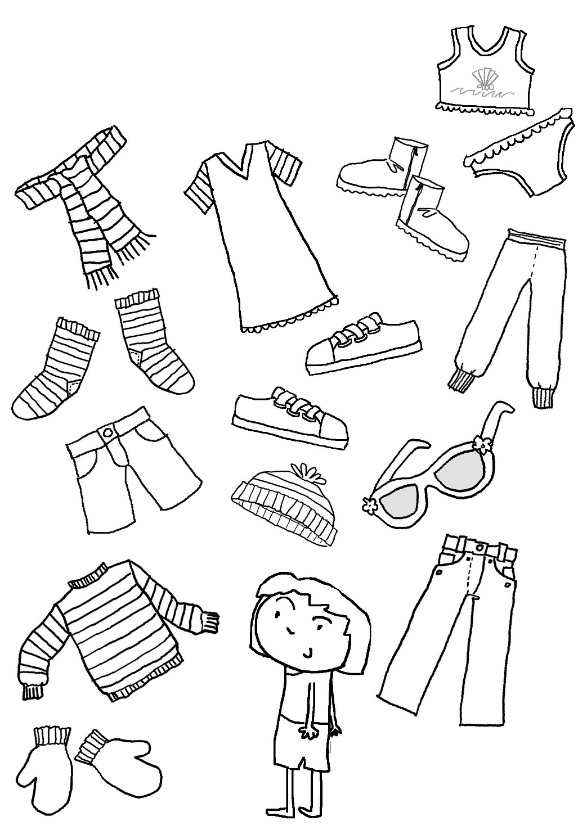 